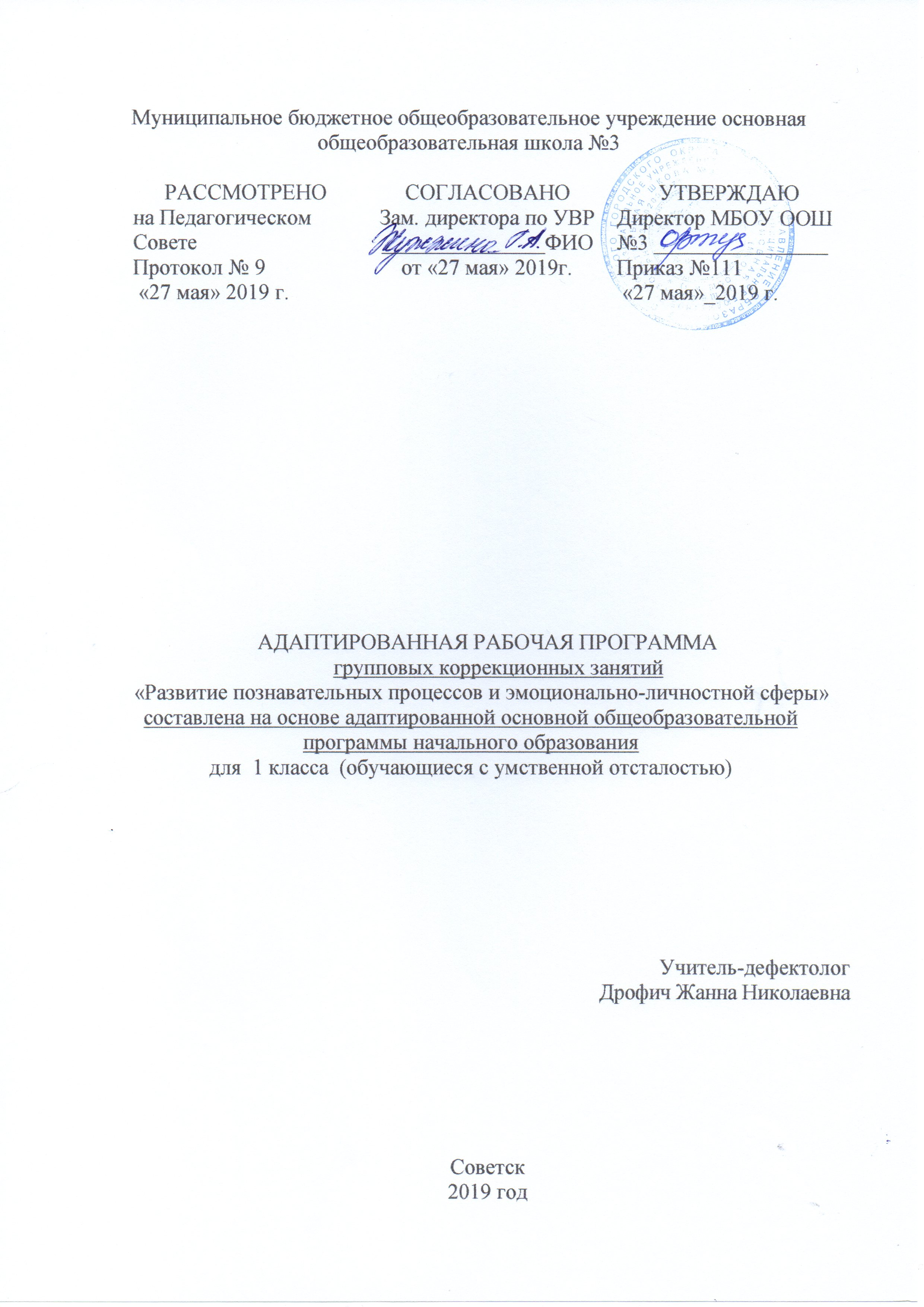 Планируемые результаты.В результате целенаправленной деятельности на занятиях по развитию психомоторики и сенсорных процессов обучающиеся  должны научиться:определять разницу между предметами по форме, величине, цвету;различать основные цвета и их оттенки;конструировать предметы из геометрических фигур;узнавать предмет по части;определять на ощупь разные свойства предметов;находить различия у двух сходных сюжетных картинок;различать «наложенные» изображения предметов;различать вкусовые качества;сравнивать музыкальные звуки по громкости и длительности звучания;различать характер мелодии;ориентироваться в помещении, двигаться в заданном направлении;соотносить времена года с названиями месяцев.Содержание.Раздел 1.  Развитие крупной и мелкой моторики, графомоторных навыков.	Обучение целенаправленным действиям по инструкции педагога, состоящих из 2-3-х звеньев. Координация движений (игры типа «Тир», игры с мячом, обручем). Пальчиковая гимнастика с речевым сопровождением. Развитие моторики руки, формирование графических навыков. Обводка и рисование по трафарету. Штриховка в разных направлениях. Синхронность работы обеих рук (штриховка, нанизывание). Работа с ножницами. Аппликация. Графический диктант по показу. Раздел 2. Тактильно-двигательное восприятие.	Определение на ощупь предметов с разными свойствами (мягкие, жёсткие, холодные, тёплые, гладкие, шершавые). Определение на ощупь формы предметов. Работа с пластилином и глиной (твёрдое и мягкое состояние). Игры со средней мозаикой.Раздел 3. Кинестетическое и кинетическое развитие.	Формирование ощущений от статических и динамических движений различных частей тела (верхние и нижние конечности, голова, тело), вербализация ощущений. Игры типа «Зеркало»: копирование поз и движений ведущего. Имитация движений и поз (повадки животных, природных явлений).Раздел  4. Восприятие формы, величины, цвета; конструирование предметов.	Формирование набора эталонов геометрических фигур и их вариантов (круг, квадрат, прямоугольник, треугольник, куб, шар); обозначение словом. Сравнение 2-3 предметов по основным параметрам величины (размер, высота, длина, толщина), обозначение словом. Группировка предметов по одному-двум признакам (по форме и величине, по цвету и форме). Составление сериационных рядов из 3-4 предметов по заданному признаку. Различение цветов и оттенков. Подбор оттенков цвета к основным цветам. Конструирование предметов из геометрических фигур (2-4 детали – машина, дом…). Различение основных частей хорошо знакомых предметов. Составление целого из частей на разрезном наглядном материале (3-4 детали).Раздел  5. Развитие зрительного восприятия и зрительной памяти.	Формирование произвольности зрительного восприятия и зрительной памяти. Определение изменений в предъявленном ряду картинок, игрушек, предметов. Нахождение различий у двух сходных сюжетных картинок. Различение «наложенных» изображений предметов (2-3 изображения). Запоминание 3-4 предметов, игрушек и воспроизведение их в исходной последовательности. Упражнения для профилактики и коррекции зрения.Раздел  6. Восприятие особых свойств предметов (развитие осязания, обоняния, вкусовых качеств, барических ощущений) (6 часов).	Температурные ощущения от тёплых, горячих, холодных предметов. Измерение температур воздуха с помощь. Градусника. Вкусовые качества (сладкое – горькое, сырое – варёноё), обозначение словом вкусовых ощущений. Контрастные ароматы (резкий – мягкий, свежий – испорченный). Восприятие чувства тяжести от различных предметов (вата, гвозди, брусок); словесное обозначение барических ощущений. Сравнение трёх предметов по весу (тяжёлый – средний- лёгкий).Раздел  7. Развитие слухового восприятия и слуховой памяти.	Дифференцировка звуков шумовых и музыкальных инструментов (погремушка, колокольчик, бубен, гармошка, барабан, ложки). Характеристика звуков по громкости и длительности (шумы, музыкальные и речевые звуки). Различение мелодии по характеру (весёлая, грустная). Подражание звукам окружающей среды. Различение по голосу знакомых людей.Раздел  8. Восприятие пространства.	Ориентировка в помещении, понятия «ближе» - «дальше»; движение в заданном направлении, обозначение словом направления движения. Ориентировка в поле листа (выделение всех углов). Расположение плоскостных и объёмных предметов в вертикальном и горизонтальном поле листа. Выражение пространственных отношений между конкретными объектами посредством предлогов. Пространственная ориентировка на поверхности парты.Раздел  9. Восприятие времени.	Порядок месяцев в году. Времена года. Работа с графической моделью «Времена года». Измерение времени (сутки, неделя, месяц). Часы, их составляющие (циферблат, стрелки). Определение времени по часам (с точностью до 1 часа).Итого: 33 часаТематическое планирование.№ТемаКол.ч1 Входная диагностика.12Упражнения на синхронность работы обеих рук (работа со шнуром, нанизывание бус)13Штриховка в разных направлениях и рисование по трафарету.14Вырезание ножницами из бумаги по шаблону прямоугольных, квадратных, треугольных форм.15Определение на ощупь формы предметов. Дидактическая игра «Волшебный мешочек»16Сравнение 2-3 предметов по высоте, ширине, длине и толщине.17 Группировка предметов по форме и величине по инструкции педагога.18Выделение и различение частей знакомых предметов (стул-спинка, ножки, сиденье; шкаф – дверцы, стенки, т.д.)19Составление целого из частей (3-4 детали) на разрезном наглядном материале.110Специальные упражнения для удержания письменных принадлежностей.111Различение и выделение основных цветов (красный, желтый, зеленый, черный, белый, коричневый, оранжевый, фиолетовый).112Соотнесение сенсорных эталонов цвета с цветом реальных предметов.113 Группировка предметов по цвету.114Формирование навыков зрительного анализа и синтеза предметов, состоящих из 3-4 деталей (по инструкции педагога).115Нахождение отличий на наглядном материале (сравнение 2-х картинок).116Развитие зрительной памяти. Дидактическая игра «Что изменилось» (4-5 предметов).117Промежуточная диагностика.118 Ориентировка на собственном теле.119Ориентировка в помещении. Понятия: «близко», «ближе», «далеко», «дальше», «рядом», «там».120Ориентировка на листе бумаги (верхняя, нижняя, правая, левая половина, верхний правый, левый, нижний правый, левый углы).121Пространственная ориентировка на поверхности парты. Расположение плоскостных о объемных предметов на поле листа.122Различение плоскостных геометрических фигур: круг, треугольник, квадрат, прямоугольник, овал.1     23 Группировка плоскостных геометрических фигур (по цвету, размеру). Работа с геометрическим конструктором.124Различение объемных геометрических фигур (куб, шар, брус).125Восприятие фактуры предметов: твердый - мягкий, гладкий - шероховатый.126Контрастные температурные ощущения.127Различение на вкус (кислый, горький, сладкий, соленый). Запах приятный и неприятный.128 Игры с палочками, нанизывание бус, завязывание узелков,  бантиков, работа со шнуровкой.129Упражнения в обводке, раскрашивании, штриховке.130Порядок месяцев в году.131Времена года. Работа с графической моделью «Времена года».132Знакомство с часами (циферблат, стрелки). Определение времени по часам. Игры с моделью часов.133 Итоговая диагностика1